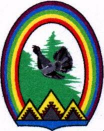 ДУМА ГОРОДА РАДУЖНЫЙХанты-Мансийского автономного округа – Югры РЕШЕНИЕот 04 сентября 2020 года	         № 594О внесении изменений в решение Думы города от 27.05.2008 № 468 «О Регламенте Думы города Радужный»	В соответствии с пунктом 8 статьи 18 Устава города Радужный в целях совершенствования организации деятельности Думы города, Дума города решила:	1. Внести в приложение к решению Думы города от 27.05.2008 № 468 «О Регламенте Думы города Радужный» следующие изменения:1.1. Часть 3 статьи 20 изложить в следующей редакции: «3. Первое заседание открывает и ведет до момента избрания председателя Думы старейший по возрасту депутат.».1.2. Абзац 2 части 4.1 статьи 20 исключить.1.3. В части 1 статьи 22 слова «, а также аудиозапись. Аудиозапись заседания хранится один год» заменить словами «. При наличии технической возможности также ведется аудиозапись заседания, которая хранится один год с даты проведения заседания».2. Настоящее решение вступает в силу после его официального опубликования.3. Опубликовать настоящее решение в газете «Новости Радужного. Официальная среда».Председатель Думы города	Глава города____________ Г.П. Борщёв	___________  Н.А. Гулина